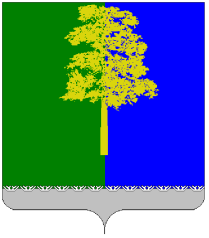 Муниципальное образование Кондинский районХанты-Мансийского автономного округа – ЮгрыАДМИНИСТРАЦИЯ КОНДИНСКОГО РАЙОНАУПРАВЛЕНИЕ ОБРАЗОВАНИЯ

ПРИКАЗ от «13» марта 2018 года                                                                                                 №189пгт. МеждуреченскийОб итогах проведенияобразовательной сменыВо исполнение приказа управления образования от 09.01.2018 №100 «Об организации проведения образовательной смены», на основании результатов проведения образовательной языковой смены «English Time» для обучающихся 7 и 8 классов, по предмету «английский язык» 16 – 22.02.2018 (справка прилагается на 6 страницах), приказываю:Отметить положительный	опыт проведения образовательных языковых смен в Кондинском районе. Отметить качественную подготовку и проведение учебных занятий и языковых мероприятий педагогами английского языка МБОУ Междуреченской СОШ (Е.П. Грылева, С.С. Малюкевич, М.С. Саргина, М.В. Тарасова) и МКОУ Морткинской СОШ (Романенко М.М.). Управлению образования:3.1. предусмотреть в плане основных мероприятий управления образования администрации Кондинского района проведение образовательных языковых смен в 2018 – 2019 годах.3.2. заблаговременно направлять в ОУ информацию о сроках проведения, содержании, расписании образовательных смен.4. Руководителям МБОУ Междуреченской СОШ (С.П. Росляков), МКОУ Морткинской СОШ (О.Г. Мурашина) рассмотреть возможность применения стимулирующих выплат педагогам, принявшим участие в организации и проведении образовательной языковой смены «English time» с 16 по 22.02.2018Контроль исполнения приказа возложить на заместителя начальника управления образования М.А. Козлову.Начальник управления образования                                                            Н.И. Суслова       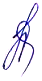 Приложение к приказу управления образованияадминистрации Кондинского районаот ____ марта 2018 № _____Справкапо итогам образовательной языковой смены «English Time»для обучающихся 7 и 8 классов по предмету «английский язык»Во исполнение приказа управления образования администрации Кондинского района № 100 «Об организации проведения образовательной смены для учащихся 7, 8 классов» от 09.02.2018 года и в соответствии с планом реализации проекта районного методического объединения учителей иностранных языков, с 16 по 22.02.2018 на базе муниципального бюджетного учреждения дополнительного образования образовательно-оздоровительного (профильного) центра «Юбилейный» была проведена образовательная языковая смена «English Time» для обучающихся 7-х и 8-х классов, по предмету «английский язык». Цель – создание условий для успешного взаимодействия и общения подростков на английском языке через метод моделирования англоязычной языковой среды.Задачи: 1. способствовать развитию навыков устной речи;2. способствовать развитию познавательного интереса к предмету «английский язык»;3. расширять активный и пассивный словарный запас; способствовать развитию языковой и контекстуальной догадки;4. строить продуктивное учебное сотрудничество с педагогом и учащимися;5. формировать уважительное отношение к языку и реалиям стран изучаемого языка;6. способствовать развитию личностных качеств (мышление, память, внимание, самостоятельность), общей эрудиции и кругозора учащихся.Участники образовательной языковой смены «English Time»: учащиеся 7-х / 8-х классов ОУ Кондинского района, изучающие английский язык;педагоги английского языка: Е.П. Грылева, С.С. Малюкевич, М.С. Саргина, М.В. Тарасова (МБОУ Междуреченская СОШ), Романенко М.М. (МКОУ Морткинская СОШ);сотрудники МБУ ДО оздоровительно-образовательный центр «Юбилейный».В работе образовательной языковой смены «English Time» приняли участие 79 учащихся из 9 школ района (МКОУ Куминской СОШ, МКОУ Кондинской СОШ, МКОУ Леушинской СОШ, МКОУ Луговской СОШ, МБОУ Междуреченской СОШ, МКОУ Морткинской СОШ, МБОУ Шугурской СОШ, МКОУ Юмасинской СОШ, МБОУ Ягодинской СОШ). Для погружения в языковую среду все занятия и мероприятия смены проводились на английском языке, в свободное время ребятам были предложены художественные произведения, журналы, обучающие программы, фильмы, мультфильмы на английском языке. Расписание смены (Приложение 1) включало разнообразные учебные занятия:и языковые мероприятия: “Quest” (квест), “Go around” (игра-вертушка по станциям), “Crafty hands” («умелые руки»), “Let’s play” (игры с лексикой, расширение словарного запаса), “Video club” (просмотр фильмов/мультфильмов на английском языке с субтитрами). Ежедневно по желанию учащихся проводились индивидуальные консультации по ликвидации пробелов в знаниях, систематизации материала и расширению словарного запаса. Успехи учащихся в ходе учебных занятий и языковых мероприятий отмечались в листе достижений; по итогам каждого дня определялись лучшие из лучших, которые получали звание «ученик дня». В завершение смены прошел большой концерт, в котором были представлены номера на английском языке (песни, стихотворения, драматизация, скетчи). По итогам образовательной смены было проведено анкетирование учащихся (Приложение 2), из 58 опрошенных 54 (93,1%) хотели бы еще раз принять участие в языковой смене.Выводы: Следует отметить положительный опыт проведения образовательной языковой смены «English time» на базе МБУ ДО ООЦ «Юбилейный». Все учебные занятия и языковые мероприятия вызывали интерес у учащихся (по результатам карты рефлексии, анкетирования); участники смены активно посещали индивидуальные консультации (от 1-го до 8-ми учащихся у каждого педагога ежедневно), что говорит о востребованности подобных занятий, заинтересованности отдельных учащихся. Учителя английского языка получили опыт организации и проведения языковых смен, имели возможность апробировать новые формы и методы обучения, выбирать пособия и образовательные ресурсы.Полноценного 100% погружения в язык не произошло ввиду того, что вожатые и работники лагеря вообще не владеют английским языком, дети по привычке предпочитают общаться между собой на родном для них языке.Не все учащиеся осознанно подошли к вопросу своего участия в образовательной языковой смене (возможно по причине недостаточной работы педагогов и организаторов в ОУ по информированию о содержании программы смены). Было определенное количество детей, имеющих довольно низкий уровень владения английским языком и не особо мотивированных к его повышению.Предложения: Одобрить опыт проведения образовательных языковых смен в Кондинском районе, продолжить проведение таких смен в 2018 – 2019 годах на системной основе.Отметить качественную подготовку и проведение учебных занятий и языковых мероприятий педагогами английского языка МБОУ Междуреченской СОШ (Е.П. Грылева, С.С. Малюкевич, М.С. Саргина, М.В. Тарасова) и МКОУ Морткинской СОШ (Романенко М.М.). Отметить активное участие в работе образовательной языковой смены «English time» учащихся МКОУ Куминской СОШ, МКОУ Кондинской СОШ, МКОУ Леушинской СОШ, МКОУ Луговской СОШ, МБОУ Междуреченской СОШ, МКОУ Морткинской СОШ, МБОУ Шугурской СОШ, МКОУ Юмасинской СОШ, МБОУ Ягодинской СОШ. Отметить высокий уровень мотивации и работоспособности, активное участие в учебных занятиях и языковых мероприятиях в рамках образовательной языковой смены «English time» учащихся МКОУ Куминской СОШ, МКОУ Кондинской СОШ, МКОУ Луговской СОШ, МБОУ Междуреченской СОШ, МКОУ Морткинской СОШ и МБОУ Шугурской СОШ.Управлению образования:Заблаговременно направлять в ОУ информацию о сроках проведения, содержании, расписании образовательных смен.Учителям иностранных языков:Принять к сведению положительный опыт по проведению языковой смены.Продолжить систематическую работу с учащимися по развитию навыков устной речи.Принимать активное участие в работе по подготовке и проведению образовательных языковых смен. Руководителям общеобразовательных организаций:Рассмотреть вопрос о поощрении педагогов, принявших участие в организации и проведении образовательной языковой смены «English time» с 16 по 22.02.2018. Педагогам и организаторам на местах во время организации образовательных смен, в том числе языковых, подробно знакомить учащихся с содержанием образовательной смены.Справку составила:Руководитель РМО учителей иностранных языков:                                                М.В. ТарасоваПриложение 1Расписание занятий образовательной языковой сменыПриложение 2Анкета - опрос участников языковой смены “English time”1.Оцени твое общее впечатление от языковой смены по данной ниже шкале, где 5- отлично, 1- очень плохо.5              4               3              2           12.Оправдались ли твои ожидания от языковой смены?да                                  нет                                 затрудняюсь ответить3.Информация, знания, материалы на занятиях и мероприятиях смены были для тебя:А. новыми            Б. актуальными     В. полезными         Г. скучными     4. Какие занятия, мероприятия понравились тебе и почему?_______________________________________________________________________________________________________________________________________________________________________________________________________________________________________5.Чему ты научился, что нового узнал на занятиях за время пребывания в лагере?_______________________________________________________________________________________________________________________________________________________________________________________________________________________________________6. Помогут ли тебе полученные знания, умения в дальнейшем изучении английского языка?да                          нет                              затрудняюсь ответить7.Что тебе хотелось бы изменить в расписании смены?__________________________________________________________________________________________________________________________________________________________8.Хотел бы ты еще раз поучаствовать в работе языковой смены?                           да                          нет                              затрудняюсь ответитьРезультаты анкетирования:В анкетировании приняли участие 58 учащихся1. Общее впечатление от языковой смены (5- отлично, 1- очень плохо)5  36 чел. (62,1%)          4  21 чел. (36,2%)        3  1  чел. (1,7%)        2   0       1  02.Оправдались ли твои ожидания от языковой смены?да  53 чел. (91,4%)             нет   1 чел.  (1,7%)           затрудняюсь ответить  4 чел. (6,9%)3.Информация, знания, материалы на занятиях и мероприятиях смены были для тебя:А. новыми 12 (20,7%) Б. актуальными 11 (19%) В. полезными 40 (69%) Г. скучными 1 (1,7%) 4. Какие занятия, мероприятия понравились тебе?“Let’s sing” (работа с песнями), “Puzzle time” (ребусы, головоломки, задания на логику), “3 days on a train” (лексические игры, ситуации), “Quest” (квест), “Crafty hands” («умелые руки»), “Video club” (просмотр фильмов / мультфильмов на английском языке)5.Чему ты научился, что нового узнал на занятиях за время пребывания в лагере?увеличил словарный запас, научился решать ребусы, головоломки, стали понятнее грамматические явления, узнал о культуре/традициях англоговорящих стран, улучшил произношение, стал лучше понимать тексты песен и фильмы6. Помогут ли тебе полученные знания, умения в дальнейшем изучении английского языка?да  56 чел. (96,6%)                      нет 0                          затрудняюсь ответить 2 чел. (3,4%)7.Что тебе хотелось бы изменить в расписании смены?Ничего 48 (82,8%)Ввести сон.час 4 (6,9%)Больше свободного времени 5 (8,6%)Не забирать мобильные телефоны8.Хотел бы ты еще раз поучаствовать в работе языковой смены?да  54 чел. (93,1%)                    нет  1 чел. (1,7%)            затрудняюсь ответить 3 чел. (5,2%)№НазваниеСодержаниеОтветственный1“Speak now”ситуации повседневного общенияСаргина М.С.2“Let’s sing”работа с песенными текстами, исполнение песен на языкеМалюкевич С.С.3“3 days on a train”лексические / грамматические игры; речевые ситуацииГрылева Е.П.4“Puzzle time”ребусы, головоломки, задания на логикуТарасова М.В.5“Quiz”страноведение англоговорящих странРоманенко М.М.09.30-12.0014.00-16.0014.00-16.0016.20-18.00пятница, 16.02  пятница, 16.02  пятница, 16.02  пятница, 16.02  заездЗнакомство / тренинги на сплочениеязыковой тест / план мероприятийЗнакомство / тренинги на сплочениеязыковой тест / план мероприятийЗнакомство / тренинги на сплочениеязыковой тест / план мероприятийсуббота, 17.02 суббота, 17.02 суббота, 17.02 суббота, 17.02 “Speak now” “3 days on a train”“Quiz”Quest“Crafty hands”“Video club”Quest“Crafty hands”“Video club”Индивидуальные консультацииПодготовка к концертувоскресенье, 18.02 воскресенье, 18.02 воскресенье, 18.02 воскресенье, 18.02 “Speak now” “Puzzle time” “Let’s sing”Quest“Let’s play”“Video club”Quest“Let’s play”“Video club”Индивидуальные консультацииПодготовка к концертупонедельник, 19.02 понедельник, 19.02 понедельник, 19.02 понедельник, 19.02 1.	 “3 days on a train”2.	“Quiz”3.	 “Let’s sing”Quest“Let’s play”“Video club”Quest“Let’s play”“Video club”Индивидуальные консультацииПодготовка к концертувторник, 20.02 вторник, 20.02 вторник, 20.02 вторник, 20.02 “3 days on a train”“Puzzle time”“Speak now”Quest“Crafty hands”“Video club”Quest“Crafty hands”“Video club”Индивидуальные консультацииПодготовка к концертусреда, 21.02 среда, 21.02 среда, 21.02 среда, 21.02 “Quiz”“Puzzle time”“Let’s sing”Индивидуальные консультацииПодготовка к концертуКонцертИндивидуальные консультацииПодготовка к концертуКонцертИндивидуальные консультацииПодготовка к концертуКонцертчетверг, 22.02 четверг, 22.02 четверг, 22.02 четверг, 22.02 РефлексияПодведение итогов сменыРефлексияПодведение итогов сменыотъездотъезд